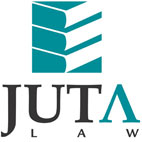 JUTA'S WEEKLY STATUTES BULLETIN(Bulletin 31 of 2016, based on Gazettes received during the week 29 July to 5 August 2016)JUTA'S WEEKLY E-MAIL SERVICEISSN 1022 - 6397PROCLAMATIONS AND NOTICESAccounting Standards Board (ASB):Notice of publication for comment of Exposure Drafts on: 	•	Proposed Standards of GRAP on Separate Financial Statements (ED 144)	•	Proposed Standards of GRAP on Consolidated Financial Statements (ED 145)	•	Proposed Standards of GRAP on Investments in Associates and Joint Ventures (ED 146)	•	Proposed Standards of GRAP on Joint Arrangements (ED 147)	•	Proposed Standards of GRAP on Disclosure of Interests in Other Entities (ED 148); and	•	Proposed Conceptual Framework for General Purpose Financial Reporting (ED 149)published (BN 140 in GG 40188 of 5 August 2016) (p112)Department of Sport and Recreation South Africa:Notice of opportunity to apply for registration as a prospective contractor with cidb grading 4 (both GD and CE) and above for construction of sports facilities in various municipalities published (GenN 482 in GG 40192 of 5 August 2016) (p4)MERCHANDISE MARKS ACT 17 OF 1941Final, perpetual and absolute prohibition of the use of the South African Sports Confederation and Olympic Committee (SASCOC) logos and marks published 
(GN 882 in GG 40178 of 1 August 2016) (p4)CUSTOMS AND EXCISE ACT 91 OF 1964Schedule 1 amended (GN R900 in GG 40190 of 5 August 2016) (p4)MEDICINES AND RELATED SUBSTANCES ACT 101 OF 1965Regulations relating to a transparent pricing system for medicines and scheduled substances:Interim adjustment of the single exit price of medicines and scheduled substances (SEPA) for the year 2016 published (GN 893 in GG 40188 of 5 August 2016) (p54)Information to be provided by manufacturers and/or importers of medicines and scheduled substances when applying for the interim single exit price adjustment for 2016 published (GN 894 in GG 40188 of 5 August 2016) (p55)Proposed amendment regulations regarding dispensing fee for pharmacists published for comment (GN 895 in GG 40188 of 5 August 2016) (p78)HEALTH PROFESSIONS ACT 56 OF 1974Exception regarding registration of specialists in occupational medicine published 
(GN 890 in GG 40188 of 5 August 2016) (p29)PLANT BREEDERS' RIGHTS ACT 15 OF 1976Receipt of applications for plant breeders' rights published 
(GN 889 in GG 40188 of 5 August 2016) (p18)PETROLEUM PRODUCTS ACT 120 OF 1977Regulations in respect of the maximum retail price of Liquefied Petroleum Gas supplied to residential customers published with effect from 3 August 2016 
(GN R883 in GG 40180 of 2 August 2016) (p4)Amendment of regulations in respect of petroleum products published with effect from 3 August 2016 (GN R884 in GG 40180 of 2 August 2016) (p6)Regulations in respect of the single maximum national retail price for illuminating paraffin published with effect from 3 August 2016 (GN R885 in GG 40180 of 2 August 2016) (p8)LABOUR RELATIONS ACT 66 OF 1995National Bargaining Council for the Road Freight and Logistics Industry (NBCRFLI): Variation of scope published with effect from 26 July 2016 (GN 896 in GG 40188 of 5 August 2016) (p82)THE SOUTH AFRICAN NATIONAL ROADS AGENCY LIMITED AND NATIONAL ROADS ACT 7 OF 1998Regulations on Exemptions from and Rebates on the Payment of Tolls, 2016 published and Regulations on Exemptions from the Payment of Tolls, 2013 repealed 
(GN Rs 897 & 899 in GG 40189 of 5 August 2016) (pp 11 & 62) Full rebate from the payment of tolls in respect of the Gauteng Freeway Improvement Project (GFIP) toll roads to motor vehicles whilst conveying persons with disabilities published with effect from not earlier than 14 days from date of publication 
(GenN 481 in GG 40191 of 5 August 2016) (p4)REMUNERATION OF PUBLIC OFFICE BEARERS ACT 20 OF 1998Gratuity payable to eligible members of the National Assembly, permanent delegates of the National Council of Provinces, the Deputy President, Ministers and Deputy Ministers, Premiers, members of Executive Councils and members of Provincial Legislatures determined 
(Proc 48 in GG 40182 of 2 August 2016) (p4)Upper limit of employer's contribution to pension fund for Premiers, members of Executive Councils and members of Provincial Legislatures determined with effect from 1 March 2016 
(Proc 49 in GG 40182 of 2 August 2016) (p9)Employer's contribution to pension fund for members of Executive Councils and members of Provincial Legislatures determined with effect from 1 March 2016 
(Proc 50 in GG 40182 of 2 August 2016) (p10)NATIONAL ENVIRONMENTAL MANAGEMENT ACT 107 OF 1998Proposed activities identified in terms of s. 24 (2) that may be excluded from the requirement to obtain an environmental authorisation but that must comply with the Dangerous Goods Standard, 2016 published for comment (GN 891 in GG 40188 of 5 August 2016) (p30)Proposed Adoption of Dangerous Goods Standard, 2016 published for comment 
(GN 892 in GG 40188 of 5 August 2016) (p53)PUBLIC FINANCE MANAGEMENT ACT 1 OF 1999Exemption of Delswa (Proprietary) Limited from the Act for three years published 
(GN 886 in GG 40183 of 2 August 2016 (p4)DEFENCE ACT 42 OF 2002Authorisation of employment of members of the South African National Defence Force in co-operation with the South African Police Service in support of the Local Government Elections for the maintenance and preservation of law and order for the period 29 July to 10 August 2016 published (GN 888 in GG 40185 of 3 August 2016) (p4)PROTECTION OF CONSTITUTIONAL DEMOCRACY AGAINST TERRORIST AND RELATED ACTIVITIES ACT 33 OF 2004Entities identified by the United Nations Security Council published 
(Proc 47 in GG 40181 of 2 August 2016) (p4)CIVIL AVIATION ACT 13 OF 2009Notice of publication for comment of proposed amendment to the Civil Aviation Regulations, 2011 published (GN R898 in GG 40189 of 5 August 2016) (p61)FINANCIAL MARKETS ACT 19 OF 2012Notice of approval of amendments to the STRATE Rules published (BN 141 in GG 40188 of 5 August 2016) (p113)BILLSDraft Criminal Procedure Amendment Bill, 2016 published for commentDraft National Research Foundation Amendment Bill, 2015 published for comment (GenN 475 in GG 40188 of 5 August 2016) (p89)PROVINCIAL LEGISLATIONEASTERN CAPELocal Government: Municipal Structures Act 117 of 1998: Amendment notice to the Transitional measures to facilitate the restructuring of municipalities affected by the re-determination of boundaries as published under PN 74 in PG 3662 of 3 May 2016 published 
(PN 177 in PG 3714 of 1 August 2016) (p14)Local Government: Municipal Structures Act 117 of 1998; Local Government: Municipal Systems Act 32 of 2000; Local Government: Municipal Finance Management Act 56 of 2003; Local Government: Municipal Property Rates Act 6 of 2004 and Municipality's Rating Policy: Nelson Mandela Bay Metropolitan Municipality: Levying property rates for the financial year 1 July 2016 to 30 June 2017 published (LAN 67 in PG 3714 of 1 August 2016) (p18)Local Government: Municipal Property Rates Act 6 of 2004: Resolution levying property rates for the financial year 1 July 2016 to 30 June 2017 published with effect from 1 July 2016 (LAN 68 in PG 3714 of 1 August 2016) (p20)Eastern Cape Gambling Amendment Act 1 of 2015Date of commencement: 1 August 2016 (Proc 3 in PG 3715 of 1 August 2016) (p4)Amends: Gambling and Betting Act (Eastern Cape) 5 of 1997Repeals: Prohibition of Dog Races Ordinance 11 of 1986GAUTENGLocal Government: Municipal Systems Act 32 of 2000; Local Government: Municipal Finance Management Act 56 of 2003 and Local Government: Municipal Property Rates Act 6 of 2004: City of Johannesburg Metropolitan Municipality: Draft property rates tariffs for the financial year 1 July 2016 to 30 June 2017 published (LAN 1199 in PG 255 of 3 August 2016) (p150)Constitution of the Republic of South Africa, 1996 and Spatial Planning and Land Use Management Act 16 of 2013: City of Johannesburg Metropolitan Municipality: Municipal Planning By-law, 2016 published (LAN 1242 in PG 255 of 3 August 2016) (p206)Local Government: Municipal Property Rates Act 6 of 2004 and Local Government: Municipal Systems Act 32 of 2000: Lesedi Local Municipality: Determination of rates and tariffs for municipal services for the 2016/2017 financial year published
(GN 887 in GG 40184 of 3 August 2016) (p4)KWAZULU-NATALKwaZulu-Natal Gaming and Betting Act 8 of 2010: KwaZulu-Natal Gaming and Betting Board: Notice of amendments to the Gaming Rules, 2013 published 
(PN 52 in PG 1710 of 4 August 2016) (p20)Local Government: Municipal Systems Act 32 of 2000: eThekwini Metropolitan Municipality: Repeal By-law 2016 published (MN 110 in PG 1710 of 4 August 2016) (p113)KwaZulu-Natal Traditional Leadership and Governance Act 5 of 2005: Recognition of Msawakhe Norman Mathenjwa as iBambabukhosi for the Mathenjwa Traditional Community in the uMkhanyakude District published with effect from 18 May 2016 
(PN 144 in PG 1712 of 4 August 2016) (p4) KwaZulu-Natal Traditional Leadership and Governance Act 5 of 2005: Recognition of isizwe sabaThembu (Nonoti) as a Traditional Community in the iLembe District published with effect from 18 May 2016 (PN 145 in PG 1712 of 4 August 2016) (p5) KwaZulu-Natal Traditional Leadership and Governance Act 5 of 2005: Recognition of Vusi Nicholas Mthembu as iNkosi for the AbaThembu Traditional Community in the iLembe District published with effect from 18 May 2016 (PN 145 in PG 1712 of 4 August 2016) (p8) KwaZulu-Natal Traditional Leadership and Governance Act 5 of 2005: Recognition of isizwe bakwaShazi/Bombo in the Ugu District as a Traditional Community published with effect from 18 May 2016 (PN 146 in PG 1712 of 4 August 2016) (p10)KwaZulu-Natal Traditional Leadership and Governance Act 5 of 2005: Recognition of Mbuyiseni Joseph Shazi as iNkosi for the Shazi/Bombo Traditional Community in the Ugu District published with effect from 18 May 2016 (PN 146 in PG 1712 of 4 August 2016) (p14)MPUMALANGAMpumalanga Ingoma Act 3 of 2011: Amendment to the Mpumalanga Ingoma Regulations, 2015 published (PN 61 in PG 2717 of 2 August 2016) (p4)Local Government: Municipal Structures Act 117 of 1998: Proposed amendment of a section 12 notice published for comment (PN 62 in PG 2717 of 2 August 2016) (p5)Local Government: Municipal Structures Act 117 of 1998: Amendment to the Disestablishment of existing municipalities and establishment of new municipalities as published under GenNs 297-299 in PG 1965 of 9 September 2011 published (PNs 63-65 in PG 2717 of 2 August 2016) (pp 6, 19 & 31)Mpumalanga Appropriation Act 1 of 2016 (PremN 4 in PG 2718 of 5 August 2016) (p16)Date of commencement: 5 August 2016List of final approved tariffs published (LAN 76 in PG 2718 of 5 August 2016) (p29)NORTH WESTLocal Government: Municipal Structures Act 117 of 1998: Amendment notice in respect of transitional arrangements for the amalgation of Tlokwe and Ventersdorp local municipalities as published under PN 85 in PG 7644 of 13 May 2016 published
(PN 142 in PG 7676 of 1 August 2016) (p4)Local Government: Municipal Property Rates Act 6 of 2004: Lekwa-Teemane Local Municipality: Assessment of general rates for the 2016/2017 financial year and final dates of payments published (GenN 130 in PG 7677 of 2 August 2016) (p18)Local Government: Municipal Systems Act 32 of 2000: Lekwa-Teemane Local Municipality: Amendment of tariff of charges published with effect from 1 July 2016
(GenN 131 in PG 7677 of 2 August 2016) (p19)National Environmental Management Act 107 of 1998 and Environmental Management Framework Regulations, 2010: Final Draft: Environmental Management Framework for the Dr Kenneth Kaunda District Municipality and Greater Taung Local Municipality published for comment (PNs 143 & 144 in PG 7677 of 2 August 2016) (pp 23 & 25)Spatial Planning and Land Use Management Act 16 of 2013: Ramotshere Moiloa Local Municipality: Notice of the establishment of a Municipal Planning Tribunal published
(LAN 123 in PG 7677 of 2 August 2016) (p32)WESTERN CAPEWest Coast District Municipality: Repeal By-laws published and By-laws of the West Coast District Municipality repealed (LAN 61592 in PG 7656 of 29 July 2016) (p1081)This information is also available on the daily legalbrief at www.legalbrief.co.za